Sociology and Anthropology Major Requirements 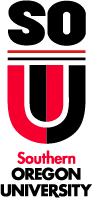 Foundations (Complete in first and sophomore years) three classes:  12 credits  Select one from list below: Select one from list below: Select one additional course from the five foundations courses above:Introductory Statistics (Complete in first or sophomore year) one class:  4 creditsCore Research Methods Courses, all required (Complete at least SOAN 301 and 326 in junior year)  three classes 12 creditsResearch Methods Elective, select one from list below: (Complete in sophomore, junior, or senior year)  one class  4 credits Conceptual Thinking, Select three from list below: (Complete at least one course in junior year)  three classes 12 credits  Upper division electives, select four (14-16 credits) (Complete in sophomore, junior, and senior years)  four classes  16 creditsChoose four upper division SOAN classes (not including those classes that a student will count towards requirements outlined above or below). One course must be a 400-level course. Not more than 4 credits of Practicum. Senior Experience, (Complete in senior year) 6 credits, 2 crs per termtotal SOAN credit hours: 62A minimum 2.7 GPA in major courses required for graduation, earning a C- or better in all major courses.Junior year (90-130 cr hrs):  take core methods courses SOAN301, 326 AND one conceptual thinking course.  Note any University Studies “strand” requirements remaining; DFL status, etc.  The Sociology and Anthropology program reflects the shared intellectual foundations and areas of inquiry of two distinct disciplines. Our combined curriculum emphasizes an appreciation of diversity and a critical, historical, and comparative perspective of our social world. Students develop the analytic skills and research techniques for understanding identity, culture, power, and social change. Students engage in learning in and out of the classroom to prepare for a wide range of careers and graduate education.Sociology and Anthropology Courses 2016-2017 Catalog200-level courses: foundations•  SOAN 204 - The Sociological Imagination •  SOAN 205 - Social Problems and Policy •  SOAN 211 - Archaeology and Prehistory: Perspectives on Humanity's Past •  SOAN 213 - Cultural Anthropology: Perspectives on Humanity •  SOAN 214 - Language in the USA 300-level courses•  SOAN 301 - Social Science Research and Writing •  SOAN 304 - Poverty, Family, and Policy •  SOAN 310 - American Culture •  SOAN 311 - Community Studies •  SOAN 312 - Sociology of Families •  SOAN 319 - Cultures of the World •  SOAN 320 - North American Prehistory •  SOAN 322 - Schools and Society •  SOAN 326 - Introduction to Social Research Methods • SOAN 327 - Quantitative Data Analysis • SOAN 331 – Language Revitalization • SOAN 332 - Ritual and Religion •  SOAN 333 - Global Culture, Media, and Politics •  SOAN 334 - Anthropological Perspectives on the Native American Frontier •  SOAN 335 - Medical Anthropology •  SOAN 336 - Topics in Global/Local Interconnections •  SOAN 337 - Racial and Ethnic Relations •  SOAN 340 - Sociology of Gender •  SOAN 343 - Gender and the Body •  SOAN 350 - Human Evolution •  SOAN 355 - People and Forests •  SOAN 360 - Ethnographic Research Methods •  SOAN 370 - Archaeological Research Methods •  SOAN 371 - Society and Identity •  SOAN 372 - Social Inequality •  SOAN 373 - Classical Social Thought •  SOAN 375 - Archaeological Field School •  SOAN 380 - Methods in Linguistic Anthropology •  SOAN 399 - Special Studies 400-level courses•  SOAN 401 - Research •  SOAN 407 - Seminar •  SOAN 409 - Practicum •  SOAN 414A - Senior Capstone 1 •  SOAN 414B - Senior Capstone 2 •  SOAN 414C - Senior Capstone 3 •  SOAN 420 - Environmental Sociology •  SOAN 425 - Food, Power, and Agriculture •  SOAN 440 - Social Activism: History, Method, Practice •  SOAN 444 - Organizational Sociology •  SOAN 451 - Cultural Ecology •  SOAN 452 - Global Environmental Movements •  SOAN 454 - Deviance and Social Control •  SOAN 460 - Applied Anthropology •  SOAN 461 - Creating and Negating God •  SOAN 462 - Cultural Resource Management •  SOAN 464 - Cultural Rights Name:  ID   Advisor:   Date updated    SOAN 213 Cultural Anthropology   SOAN 211 Archaeology & Prehistory   SOAN 214 Language in the USASOAN 204 Sociological Imagination  SOAN 205 Social Problems and Policy   SOAN MTH 243 Statistics or EC 232, earning a C- or better   SOAN 301 Social Science Research and Writing    (prereqs USEM 103 or equivalent, at least one foundations SOAN class)SOAN 326  Introduction to Social Research Methods (prereq: SOAN 301)  SOAN 327 Quantitative Data Analysis (prereqs MTH 243 or EC 232, SOAN 301, and SOAN 326)  SOAN 370  Archaeological Research Methods (prereq SOAN 211)   SOAN 360  Ethnographic Research Methods (prereq SOAN 204 or 213 or 214)SOAN 380  Methods in Linguistic Anthropology (prereq SOAN 214)SOAN 371 Society and Identity (prereq SOAN 204)SOAN 373 Classical Social Thought (prereq SOAN 204 or 213)SOAN 451 Cultural Ecology (prereq SOAN 211 or 213 or ES 103)SOAN 452 Global Environmental Movements (prereq SOAN 204 or SOAN 213 or ES 103)SOAN 464 Cultural Rights (prereq SOAN 204 or 213 or 214)   NAS 440 American Indian IdentitiesSOAN400-level: SOAN  SOAN   SOAN   SOAN 414a Senior Capstone I (prereqs SOAN 301, SOAN 326, one add’l research methods, and one conceptual thinking course) offered in Fall   SOAN 414b Senior Capstone II (prereq SOAN 414a) offered in Winter    SOAN 414c Senior Capstone III (prereq SOAN 414b) offered in Spring   Name:  ID # Date updated  Phone:Mailing address:Preferred email address:Year: 17-18  Year: 17-18  Year: 17-18  Year: 17-18  FallWinterSpringSummerSummerYear: 18-19  Year: 18-19  Year: 18-19  Year: 18-19  FallWinterSpringSummerSummerYear: 2019-20Year: 2019-20Year: 2019-20Year: 2019-20FallWinterSpringSummerSummerYear: 2020-2021Year: 2020-2021Year: 2020-2021Year: 2020-2021